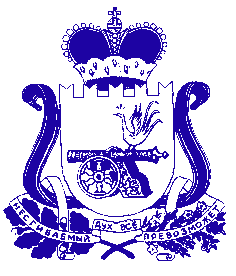 АДМИНИСТРАЦИЯ МУНИЦИПАЛЬНОГО ОБРАЗОВАНИЯ «КРАСНИНСКИЙ РАЙОН»  СМОЛЕНСКОЙ ОБЛАСТИП О С Т А Н О В Л Е Н И Еот 07.03.2024 №  88О проведении противопаводковых мероприятий на территории муниципального образования «Краснинский район» Смоленской области на весенний период 2024 годаВ целях своевременной подготовки населенных пунктов, объектов экономики и жизнеобеспечения Краснинского района Смоленской области к весеннему паводку 2024 года, обеспечения охраны жизни людей, материальных ценностей, сохранности мостов, плотин и других инженерных сооружений, предупреждению чрезвычайных ситуаций на водных объектах на период прохождения весеннего половодья, Администрация муниципального образования «Краснинский район» Смоленской области постановляет:1. Утвердить прилагаемый План по подготовке населенных пунктов и объектов экономики муниципального образования «Краснинский район» Смоленской области  к весеннему половодью 2024 года. 2. Провести заседание комиссии по ЧС и ОПБ при Администрации муниципального образования «Краснинский район» Смоленской области  по данному вопросу. 3. Создать районный противопаводковый оперативный штаб и утвердить его в следующем составе:Корюгов В.А.		- главный специалист   Администрации муниципального 				         образования «Краснинский район» Смоленской области, 				         руководитель штаба; 																									Члены штаба: Болоткин В.Ю.	- директор Краснинского филиала  СОГБУ                                  «Смоленскавтодор» (по согласованию);	Ярунова С.В.            - главный врач ОГБУЗ «Краснинская ЦРБ»                                  (по согласованию);Мешков В.В.            - начальник Краснинского РЭС ПАО «МРСК Центра-                                		Смоленскэнерго» (по согласованию);                              Морозов М.В.          - директор МУП ЖКХ«Красный» (по согласованию);      Прудников Ю.А.     - начальник 32ПСЧ отряда ГПС ФПС ГУ МЧС России по  				          Смоленской области(по согласованию);Грибачев С.А.        -  начальник отделения полиции по Краснинскому району	                     				МО МВД России «Руднянский» (по согласованию);                    Садовская  Н.Д        - начальник Краснинского филиала СОГБУВ                              	         			«Госветслужба» (по согласованию).Оперативному штабу   провести обследование гидротехнических сооружений на территории Краснинского района Смоленской области. Актыобследования представить в КЧС и ОПБ при Администрации муниципального образования «Краснинский район» Смоленской области.Рекомендовать Главам муниципальных образований сельских поселений Краснинского района Смоленской области для организации противопаводковых мероприятий: 5.1. Своими распоряжениями создать аналогичные оперативные штабы;	5.2. Разработать и реализовать комплекс мер по предупреждению чрезвычайных ситуаций на водных объектах на период прохождения весеннего половодья. 5.3. Провести учет всех эпидизначимых объектов, в том числе:   			      	-скотомогильников; 											- биотермических ям и мест захоронения трупов сибиреязвенных животных, попадающих в зоны затопления;		- данные объекты при необходимости привести в соответствии с ветеринарно-санитарными требованиями.5.4. На реках и водоёмах (ГТС), во время паводка в границах  муниципальных образований организовать водомерные посты.5.5.В связи с весенней распутицей откорректировать состав
добровольных пожарных формирований и привлекаемой техники для целей
пожаротушения на территориях поселений.					5.6. О принятых мерах представить информацию в КЧС и ОПБ при Администрации муниципального образования «Краснинский район» Смоленской области.											6. Контроль за выполнением настоящего постановления оставляю за собой.     Глава  муниципального образования                                             «Краснинский район»       Смоленской области                                                                       С.В. АрхипенковУТВЕРЖДЕН                                 постановлением Администрации муниципального образования «Краснинский район» Смоленской области                 от 07.03.2024 № 88П Л А Нпо подготовке населенных пунктов и объектов экономики Краснинского района Смоленской области к весеннему половодью 2024 годаУТВЕРЖДЕН                                 постановлением Администрации муниципального образования «Краснинский район» Смоленской области                 от 07.03.2024 № 88П Л А Нпо подготовке населенных пунктов и объектов экономики Краснинского района Смоленской области к весеннему половодью 2024 годаУТВЕРЖДЕН                                 постановлением Администрации муниципального образования «Краснинский район» Смоленской области                 от 07.03.2024 № 88П Л А Нпо подготовке населенных пунктов и объектов экономики Краснинского района Смоленской области к весеннему половодью 2024 годаУТВЕРЖДЕН                                 постановлением Администрации муниципального образования «Краснинский район» Смоленской области                 от 07.03.2024 № 88П Л А Нпо подготовке населенных пунктов и объектов экономики Краснинского района Смоленской области к весеннему половодью 2024 годаУТВЕРЖДЕН                                 постановлением Администрации муниципального образования «Краснинский район» Смоленской области                 от 07.03.2024 № 88П Л А Нпо подготовке населенных пунктов и объектов экономики Краснинского района Смоленской области к весеннему половодью 2024 года№ п/пНаименование мероприятийНаименование мероприятийСрокисполненияОтветственныйисполнитель1. Мероприятия, проводимые в  период подготовки к паводкоопасному периоду1. Мероприятия, проводимые в  период подготовки к паводкоопасному периоду1. Мероприятия, проводимые в  период подготовки к паводкоопасному периоду1. Мероприятия, проводимые в  период подготовки к паводкоопасному периоду1. Мероприятия, проводимые в  период подготовки к паводкоопасному периоду1.Проведение заседаний КЧС и ОПБ района и поселений по вопросу: «Мероприятия по подготовке населенных пунктов и объектов экономики к пропуску паводковых вод, предупреждению и ликвидации чрезвычайных ситуаций в период весеннего половодья»Проведение заседаний КЧС и ОПБ района и поселений по вопросу: «Мероприятия по подготовке населенных пунктов и объектов экономики к пропуску паводковых вод, предупреждению и ликвидации чрезвычайных ситуаций в период весеннего половодья»До 25.02.2024Зам. Председателя Комиссии по предупреждению и ликвидации чрезвычайных ситуаций и обеспечению пожарной безопасности при Администрации «Краснинский район» Смоленской области 2.В случае необходимости предусмотреть привлечение сил и средств районного звена территориальной подсистемы единой государственной системы предупреждения и ликвидации чрезвычайных ситуаций, для ликвидации возможных чрезвычайных ситуаций в период прохождения половодьяВ случае необходимости предусмотреть привлечение сил и средств районного звена территориальной подсистемы единой государственной системы предупреждения и ликвидации чрезвычайных ситуаций, для ликвидации возможных чрезвычайных ситуаций в период прохождения половодьяПри необходимостиЗам. Председателя КЧС и ОПБ при Администрации муниципального образования «Краснинский район» Смоленской области3.Осуществление контроля за проведением мероприятий по предотвращению случаев выхода людей на лед с целью отдыха и рыбной ловли в период половодьяОсуществление контроля за проведением мероприятий по предотвращению случаев выхода людей на лед с целью отдыха и рыбной ловли в период половодьяНа весь паводковыйпериодГлавный специалист ГО и ЧС при Администрации муниципального образования «Краснинский район» Смоленской области, Главы сельских поселений (по согласованию)4.Уточнение количества лиц пожилого возраста, инвалидов, больных, детей, беременных, проживающих в зоне возможного затопления, планирование их заблаговременной эвакуацииУточнение количества лиц пожилого возраста, инвалидов, больных, детей, беременных, проживающих в зоне возможного затопления, планирование их заблаговременной эвакуацииДо 01.03.2024 годаГлавный специалист ГО и ЧС при Администрации муниципального образования «Краснинский район» Смоленской области,  Главы сельских поселений(по согласованию)5.Создание резервов финансовых и материальных ресурсов в  объемах, достаточных для проведения превентивных противопаводковых мероприятий. Определение порядка использования резервных запасов горюче-смазочных материалов,   продовольствия, медикаментов и предметов первой необходимости в районах, подверженных затоплениям (подтоплениям)Создание резервов финансовых и материальных ресурсов в  объемах, достаточных для проведения превентивных противопаводковых мероприятий. Определение порядка использования резервных запасов горюче-смазочных материалов,   продовольствия, медикаментов и предметов первой необходимости в районах, подверженных затоплениям (подтоплениям)До 01.03. 2024 годаГлавный специалист ГО и ЧС при Администрации муниципального образования «Краснинский район» Смоленской области,  Главы сельских поселений, организации (по согласованию)6.Проверка наличия телефонной связи с населенными пунктами, попадающими в зону затопления (подтопления)Проверка наличия телефонной связи с населенными пунктами, попадающими в зону затопления (подтопления)До 01.03. 2024 годаСмоленский филиал публичного акционерного общества «Ростелеком» (по согласованию)7.Осуществление систематического информирования населения о развитии паводковой обстановки, ведение разъяснительной работы по вопросу готовности к действиям при угрозе и   возникновении чрезвычайных ситуаций, связанных с паводками.Проведение подворовых обходов домовладений в зонах возможного затопления, доведение до населения под роспись рекомендаций по обеспечению безопасности в период прохождения весеннего половодьяОсуществление систематического информирования населения о развитии паводковой обстановки, ведение разъяснительной работы по вопросу готовности к действиям при угрозе и   возникновении чрезвычайных ситуаций, связанных с паводками.Проведение подворовых обходов домовладений в зонах возможного затопления, доведение до населения под роспись рекомендаций по обеспечению безопасности в период прохождения весеннего половодьяпостоянноГлавы сельских поселений(по согласованию)8.Районному отделу образования силами преподавательского состава школ района провести разъяснительную работу с учащимися  о правилах безопасности в период весеннего половодьяРайонному отделу образования силами преподавательского состава школ района провести разъяснительную работу с учащимися  о правилах безопасности в период весеннего половодьяДо 01.03. 2024 годаОтдел образования Администрации муниципального образования «Краснинский район» Смоленской области 9.Уточнение планов эвакуации и первоочередного жизнеобеспечения пострадавшего населения с расчетом привлекаемых сил и средств по сценариям максимального затопления (подтопления)Уточнение планов эвакуации и первоочередного жизнеобеспечения пострадавшего населения с расчетом привлекаемых сил и средств по сценариям максимального затопления (подтопления)до 01.03. 2024 годаГлавы сельских поселений(по согласованию), ГО и ЧС района10.Организация комплекса мероприятий по защите объектов электроснабженияОрганизация комплекса мероприятий по защите объектов электроснабженияДо 01.03. 2024 годаЗам. Председателя КЧС и ОПБ при Администрации муниципального образования «Краснинский район» Смоленской области , начальник Краснинского РЭС филиала  ОАО «МРСК Центра-«Смоленскэнерго»(по согласованию)11.Организация комплекса мероприятий по защите дорог, мостов,  водопропускных труб, попадающих в зону возможного затопления (подтопления),  принятие мер по их очистке,     ремонту, дополнительному укреплению, обеспечению их надежностиОрганизация комплекса мероприятий по защите дорог, мостов,  водопропускных труб, попадающих в зону возможного затопления (подтопления),  принятие мер по их очистке,     ремонту, дополнительному укреплению, обеспечению их надежностиДо 01.03. 2024 годаПредседатель КЧС и ОПБ при Администрации «Краснинский район», начальник  филиала СОГБУ «Смоленскавтодор» (по согласованию).12..Осуществление мониторинга и прогнозирования ледовой и паводковой обстановкиОсуществление мониторинга и прогнозирования ледовой и паводковой обстановкипостоянноГлавный специалист ГО и ЧС при Администрации муниципального образования «Краснинский район» Смоленской области, Главы сельских поселений(по согласованию)13..Подготовка транспортных средств для осуществления эвакоперевозокПодготовка транспортных средств для осуществления эвакоперевозокДо 01.03. 2024 годаПредседатель КЧС и ОПБ при Администрации муниципального образования «Краснинский район» Смоленской области, директор МУП «Пассажир»(по согласованию)14.Уточнение мест расположения кладбищ, скотомогильников  попадающих в зону возможного затопления (подтопления), и принятие мер по предупреждению их размываУточнение мест расположения кладбищ, скотомогильников  попадающих в зону возможного затопления (подтопления), и принятие мер по предупреждению их размываДо 01.03. 2024 годаНачальник отд. городского хозяйства, Главы сельских поселений, начальник СОГБУВ «Краснинская ветстанция» (по согласованию)2. Мероприятия, проводимые в период пропуска паводковых вод2. Мероприятия, проводимые в период пропуска паводковых вод2. Мероприятия, проводимые в период пропуска паводковых вод2. Мероприятия, проводимые в период пропуска паводковых вод2. Мероприятия, проводимые в период пропуска паводковых вод1.Организация доставки лиц, нуждающихся в срочной медицинской помощи, из районов, подверженных затоплению (подтоплению), в лечебно-профилактические учрежденияв паводковой период.(по необходимости)в паводковой период.(по необходимости)Главный специалист по ГО и ЧС при Администрации муниципального образования «Краснинский район» Смоленской области,   главный врач ОБГУЗ «Краснинской ЦРБ» (по согласованию)2.Участие в селекторных совещаниях, проводимых МЧС России по Смоленской области по вопросам безаварийного прохождения половодьяпостояннопостоянноРуководящий состав Администрации муниципального образования «Краснинский район» Смоленской области, Главы сельских поселений(по согласованию)3.Организация своевременной выдачи населению, проживающему в зонах, подверженных затоплению (подтоплению), социальных пособий и пенсиймарт, апрель 2024 годамарт, апрель 2024 годаПредседатель КЧС и ОПБ муниципального образования «Краснинский район» Смоленской области, Главы сельских поселений,  филиал федерального государственного унитарного предприятия «Почта России» (по согласованию)4.Организация работы оперативных групп и штабов по контролю за прохождением половодьяВ течение всего паводкоопасного периодаВ течение всего паводкоопасного периодаПредседатель КЧС и ОПБ  при Администрации муниципального образования «Краснинский район» Смоленской области 5.Проведение аварийно-спасательных и других неотложных работ, обеспечение жизнедеятельности пострадавшего населения в зонах возможного затопления (подтопления)В течение всего паводкоопасного периода (по необходимости)В течение всего паводкоопасного периода (по необходимости)Главный специалист ГО и ЧС Администрации муниципального образования «Краснинский район» Смоленской области, Главы сельских поселений, организации (по согласованию)